                                                   07 марта  2023 г №13Об изменении видаразрешенного использования земельного участкаВ соответствии со статьями 8,37 Градостроительного кодекса Российской Федерации, статьей 4 Федерального Закона от 29.12.2004 г. № 191-ФЗ «О введении в действие Градостроительного кодекса Российской Федерации» по вопросу изменения одного вида разрешенного использования земельного участка, на основании заявления Багировой О.В,  Семисолинская сельская администрация Моркинского муниципального района Республики Марий Эл ПОСТАНОВЛЯЕТ:Изменить вид разрешенного использования земельного участка с кадастровым номером 12:13:0050104:2, общей площадью 183934 кв.м., расположенного по адресу: Республика Марий Эл, Моркинский район, д.Шордур, ул. Молодежная, д.7, с вида разрешенного использования – для организации крестьянского (фермерского) хозяйства «Анюта», на другой вид разрешенного использования – сельскохозяйственное использование. Контроль за исполнением настоящего постановления оставляю за собой.       Глава администрации 		                       В.В.КонстантиновРОССИЙ ФЕДЕРАЦИЙМАРИЙ ЭЛ РЕСПУБЛИКАМОРКО МУНИЦИПАЛЬНЫЙ РАЙОНЫНСЕМИСОЛА  ЯЛЫСЕАДМИНИСТРАЦИЙПУНЧАЛ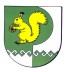 РОССИЙСКАЯ ФЕДЕРАЦИЯРЕСПУБЛИКА МАРИЙ ЭЛМОРКИНСКИЙМУНИЦИПАЛЬНЫЙ РАЙОН СЕМИСОЛИНСКАЯ СЕЛЬСКАЯ АДМИНИСТРАЦИЯПОСТАНОВЛЕНИЕ